BASIN BÜLTENİAntalya’da ‘Festival Tırı’yla Açık Havada 7’den 70’e Sinema Keyfi!Antalya’da 29 Eylül’de (yarın) başlayacak 55. Uluslararası Film Festivali heyecanı tüm şehri sardı. Belediye şirketi ANSET’e ait iki ‘Festival Tırı’ ise ilçe ilçe gezerek bu heyecanı kentin dört bir yanına taşıyor. Biri doğu, diğeri batı ilçelerini gezen ‘Festival Tırı’ 7’den 70’e herkese sinema keyfi yaşatıyor. Gazipaşa, Alanya, Finike ve Gündoğmuş’a park eden ‘Festival Tırı’na özellikle çocuklar büyük ilgi gösterdi. Gazipaşa ve Finike’de aileleriyle birlikte meydanı dolduran çocuklar, 2018 yapımı “Kaptan Dandun” isimli animasyon filmini büyük bir heyecanla izledi.  ‘Festival Tırı’, Alanya’da ise ‘Okul Yolunda’ adlı belgeselle perde açtı. Alanyalılar gösterime akın ederken, çok sayıda vatandaş açık havada film izlemenin keyfini yaşadı. Festival boyunca vatandaşlara ücretsiz sinema keyfi yaşatacak olan ‘Festival Tırı’, 5 Ekim’e kadar 19 ilçeyi gezerek sinema şölenini kentin dört bir yanına taşımaya devam edecek.Bilgi için:Havva Kızılırmak PR/ Dilek Şanlıdileksanli11@gmail.com 0535 312 94 62Havva Kızılırmak PR/ Cansu Kızılırmakkzlrmakcansu@gmail.com 0538 776 90 39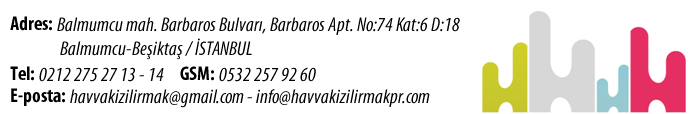 